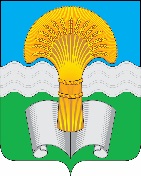 Администрация (исполнительно-распорядительный орган) муниципального района «Ферзиковский район» Калужской областиПОСТАНОВЛЕНИЕот   12  февраля 2021 года                                                                                                  № 73  п. Ферзиково  В соответствии с Законом Калужской области от 26 мая 2014 года № 579-ОЗ «О регулировании отдельных правоотношений в сфере ответственного обращения с домашними животными в Калужской области», Законом Калужской области от 26 сентября 2005 года № 120-ОЗ «О наделении органов местного самоуправления муниципальных районов и городских округов Калужской области отдельными государственными полномочиями» (далее - Закон № 120-ОЗ), приказом комитета ветеринарии при Правительстве Калужской области от 30 декабря 2019 года № 644  «Об утверждении Порядка осуществления деятельности по обращению с животными без владельцев» (с изменениями), администрация (исполнительно – распорядительный орган) муниципального района «Ферзиковский район» ПОСТАНОВЛЯЕТ:1. Определить органом местного самоуправления, наделенным отдельным государственным полномочием, предусмотренным пунктом 37 статьи 1 Закона № 120-ОЗ, Отдел аграрной политики и социального обустройства села администрации (исполнительно-распорядительного органа) муниципального района «Ферзиковский район» (далее – Отдел), а в части мероприятий по утилизации трупов животных, владелец которых не известен, отдел по строительству, жилищно-коммунальному и дорожному хозяйству администрации (исполнительно-распорядительного органа) муниципального района «Ферзиковский район».2. Утвердить Положение о реализации отдельного государственного полномочия Калужской области по проведению мероприятий по организации отлова и содержания животных без владельцев на территории муниципального района «Ферзиковский район» (приложение №1).3. Настоящее Постановление вступает в силу со дня официального опубликования в газете «Ферзиковские вести» и подлежит размещению на официальном сайте администрации (исполнительно-распорядительного органа) муниципального района «Ферзиковский район» http://admferzik.ru/. 4. Контроль за выполнением Постановления возложить на заведующего Отделом аграрной политики и социального обустройства села администрации (исполнительно-распорядительного органа) муниципального района «Ферзиковский район» Сухорукова В. П.Глава администрации муниципального района«Ферзиковский район»                                                                            А.С. ВолковПриложение №1к Постановлению администрации (исполнительно-распорядительного органа) муниципального района Ферзиковский район»от «12» февраля 2021 года №73Положениео реализации отдельного государственного полномочия Калужской области по проведению мероприятий по организации отлова и содержания животных без владельцев на территории муниципального района «Ферзиковский район»Настоящее Положение разработано во исполнение отдельного государственного полномочия, предусмотренного пунктом 37 статьи 1 Закона от 26 сентября 2005 года № 120-ОЗ «О наделении органов местного самоуправления муниципальных районов и городских округов Калужской области отдельными государственными полномочиями».Деятельность по обращению с домашними животными без владельцев (далее также животными) осуществляется в соответствии с положениями, установленными Порядком осуществления деятельности по обращению с животными без владельцев, утвержденного приказом комитета ветеринарии при Правительстве Калужской области от 30 декабря 2019 года № 644 «Об утверждении Порядка осуществления деятельности по обращению с животными без владельцев» (с изменениями).Ответственным за организацию проведения мероприятий по отлову и транспортировке отловленных животных является Отдел аграрной политики и социального обустройства села администрации (исполнительно-распорядительного органа) муниципального района «Ферзиковский район» (далее – Отдел).4. Отдел осуществляет:1) разработку и утверждение документаций о закупках услуг по отлову, транспортировке, содержанию и возврату в прежнюю среду обитания животных без владельцев;2) размещение в средствах массовой информации муниципального района «Ферзиковский район», в том числе газете «Ферзиковские вести» и на официальном сайте администрации (исполнительно-распорядительного органа) муниципального района «Ферзиковский район» http://admferzik.ru/, сведений об исполнителях муниципальных контрактов с указанием номеров контактных телефонов, по которым принимаются заявки на отлов животных, графиков отлова и транспортировки животных, информации об отловленных животных (их фотографии с указанием места (адреса) и даты отлова), о розыске собственников и новых хозяев домашних животных;3) согласование графиков отлова и транспортировки домашних животных;4) прием сообщений об отловленных (задержанных) животных;5) обращение в суд с исками о взыскании расходов, связанных с отловом и содержанием домашних животных;6) взаимодействие с общественными организациями, в том числе с волонтерскими движениями, гражданами, юридическими лицами по вопросам осуществления государственного полномочия, предусмотренного пунктом 37 статьи 1 Закона от 26 сентября 2005 года № 120-ОЗ «О наделении органов местного самоуправления муниципальных районов и городских округов Калужской области отдельными государственными полномочиями».5. Отлов, транспортировка, содержание и возврат в прежнюю среду обитания животных без владельцев, а также утилизация биологических отходов, владелец которых не известен, осуществляются на основании заключенных муниципальных контрактов (договоров) с лицами, определяемыми в результате отборов в соответствии с требованиями Федерального закона от 05 апреля 2013 года № 44-ФЗ «О контрактной системе в сфере закупок товаров, работ, услуг для обеспечения государственных и муниципальных нужд» (далее также исполнитель муниципального контракта).Муниципальные контракты заключаются в пределах средств, предусмотренных на указанные цели в бюджете муниципального района «Ферзиковский район» на соответствующий финансовый год и плановый период.6. Заявка на отлов и транспортировку животных (далее - заявка) подается в Отдел по телефону или в письменной форме.7. При поступлении заявки она регистрируется и в течение одного часа направляется исполнителю муниципального контракта.Заявки на отлов животных регистрируются в соответствующем журнале учета заявок.Об отлове животных исполнитель муниципального контракта обязан не позднее трех дней с момента отлова заявить в Отдел.8. Учет отловленных животных осуществляется исполнителем муниципального контракта.9. Учет животных проводится:1) по количеству зарегистрированных заявок;2) по количеству фактически отловленных животных (с указанием количества стерилизованных и подвергнутых эвтаназии животных, количества животных, помещенных в приют для животных без владельца);3) по количеству животных, возвращенных из пунктов временного содержания владельцам, а также переданных на время розыска хозяев заинтересованным лицам или организациям;4) по количеству утилизированных трупов животных, владелец которых не известен.10. Содержание отловленных животных осуществляется исполнителем муниципального контракта в приюте для животных без владельца или путем передачи на временное содержание заинтересованным лицам.11. Отловленные животные, имеющие ошейник или учетный знак, в том числе чипированные, содержатся отдельно от остальных животных.12. Исполнитель муниципального контракта, осуществляющий содержание отловленных животных, ведет регистрацию в журнале находящихся на содержании животных с указанием вида и рода животного, даты и места отлова, даты поступления в приют животного без владельца, передачи животного владельцу (собственнику) либо заинтересованному лицу или организации, даты возврата животного без владельца в прежнюю среду обитания.13. Исполнитель муниципального контракта в случае обнаружения владельца (собственника) животного передает животное собственнику по акту о передаче отловленного животного по форме, установленной приложением к Положению, и предлагает собственнику оплатить понесенные расходы на содержание животного в добровольном порядке. Акт о передаче отловленного животного передается в Отдел.Приложениек Положениюо реализации отдельного государственногополномочия Калужской области по проведению мероприятий по организации отлова и содержания животных без владельцев на территории муниципального района «Ферзиковский район»Акто передаче отловленного животного собственнику___________                                          «___» ____________ 20__ г.____________________________________________________________________________________________________________________________________,(Ф.И.О., должность работника лица, осуществляющего содержание отловленных домашних животных)именуемый в дальнейшем «Лицо, передающее животное», с одной стороны, и: юридическое лицо __________________________________________________________                                 (наименование)адрес и контактный телефон: ________________________________________________________________________________________________________,в лице ____________________________________________________________                                     (Ф.И.О.)либоФ.И.О. ____________________________________________________________         (для физических лиц, в том числе индивидуальных предпринимателей)адрес и контактный телефон: ________________________________________,паспорт (иной документ, удостоверяющий личность) ____________________                                               (серия и номер, дата выдачи и орган, выдавший документ)__________________________________________________________________именуемый (ая) в дальнейшем «Лицо, принявшее животное», с другой стороны, составили настоящий акт о нижеследующем:    1.  Лицо, передающее животное, передает  Лицу,  принявшему животное,Животное без владельца, отловленное по заказу-наряду № ___ от «__» _________ 20__ года.    Данные о животном:    Вид животного и его возрастная группа: собака, щенок, кошка, котенок(нужное подчеркнуть)    Пол: _______________________. Окрас: _____________________________.    Вес: _______________________. Шерсть: ____________________________.    Год и месяц рождения (примерно): __________. Кличка: _______________.    Наличие идентификационной метки: ________________________________.    Карточка учета животного № _____ от «___» __________ 20_____ г.    Заявление на возврат животного № _____ от «___» __________ 20_____ г.    2.  Лицу, принявшему животное, предложено возместить расходы, связанные с   содержанием   указанного животного, в соответствии  со  статьей  232 Гражданского кодекса Российской Федерации.    В случае отказа от возмещения таких расходов муниципальное образование «______» вправе обратиться в суд для взыскания указанных расходов.Реквизиты для перечисления денежных средств Лицом, принявшим животное:______________________________________________________________________________________________________________________________________________________________________________________________________Ознакомлен: _______________________________________________________________                                 (ФИО, подпись)Согласен (не согласен) возместить расходы в добровольном порядке:__________________________________________________________________                   (пояснение Лица, принявшего животное)__________________________________________________________________________________________________________________________________________________________________________________________________________________________________________________________________________________________________________________________________________       Лицо, передающее животное            Лицо, принявшее животное_________________/___________/     __________________/___________/О реализации отдельного государственного полномочия Калужской области по проведению мероприятий по организации отлова и содержания животных без владельцев на территории муниципального района «Ферзиковский район»Наименование услугиСтоимость за ед.Кол-воПодпись собственникаОтлов безнадзорного животногоТранспортировка животногоУчет животногоВакцинация от бешенстваСодержание животного в суткиИТОГО: (сумма возмещения)0,00